FICHE D’INSCRIPTIONCOURS D'INTRODUCTION AU MONDE INDIEN ET INDO-REUNIONNAISCONNAITRE POUR MIEUX VIVRE ENSEMBLE2016 – 2017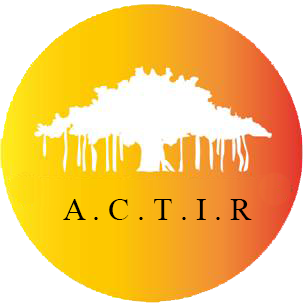 A compléter et renvoyer le plus tôt possible :Par voie postale : ACTIR , 88 rue Alexis de Villeneuve 97400 Saint DenisPar email :  actir 974@gmail.comContact dans les centres : Nord et Ouest : Suzie 0692 87 72 21 / 0692321433Est et Sud : Margareth 0693 90 72 46 / 0692321433LE / LA participant(e)Coordonnées personnellesNom : Prénom : Date de naissance : Profession : E-mail : Téléphone portable :	fixe : Adresse	: Code postal et Ville :Pourquoi je m’inscris à cette formation ? : Cours d'Introduction au Monde Indien et Indo-Réunionnais :Soulignez ou cochez votre secteur :       Nord		         Sud	          Est	                OuestA :                                              le :Membres organisateurs : L’Association Culture et Traditions Indo-Réunionnaises (ACTIR), membre Fédération Tamoule de la Réunion (F.A.G.R.H.C.T.R) et GOPIO REUNION Saint Denis.TEL : 0693 90 72 46 / 0692 87 72 21  E-MAIL : actir 974@gmail.com